Załącznik Nr 1 do SWZ........................................................Nazwa (firma) albo imię i nazwisko, siedziba albo miejsce zamieszkania i adres WykonawcyFORMULARZ OFERTOWYUNIWERSYTET MEDYCZNY w BIAŁYMSTOKUul. Jana Kilińskiego 115-089 BiałystokOdpowiadając na ogłoszenie o przetargu nieograniczonym na zakup odczynników wraz z dzierżawą analizatora do wykonywania badań immunologicznych metodą ELISA wraz dostawą, rozładunkiem, wniesieniem, zainstalowaniem, uruchomieniem i dostarczeniem instrukcji stanowiskowej oraz jej wdrożeniem, zgodnie z wymogami określonymi w specyfikacji warunków zamówienia, oferujemy wykonanie zamówienia, za cenę: brutto: ......................... PLN; słownie: .................................................................................................................. PLN;zgodnie z FORMULARZEM CENOWYM  (załącznikiem nr 2) stanowiącym integralną część niniejszej oferty.Podana przez nas cena zawiera wszelkie koszty związane z realizacją przedmiotu zamówienia. Dostawy stanowiące przedmiot niniejszego zamówienia zrealizujemy w terminie: do 15 dni roboczych od dnia złożenia zamówienia przez Zamawiającego.Oświadczamy, że zapoznaliśmy się ze specyfikacją warunków zamówienia oraz wzorem umowy, przyjmujemy warunki w nich zawarte i nie wnosimy do nich żadnych zastrzeżeń oraz, że zdobyliśmy konieczne informacje do przygotowania oferty. Oświadczamy, iż dostarczony towar będzie najwyższej jakości, z terminem ważności minimum 9 miesięcy 1 od daty otrzymania przez Zamawiającego towaru, odpowiednio opakowany (opakowanie oryginalne producenta) 
i oznakowany.Oświadczam, że wypełniłem obowiązki informacyjne przewidziane w art. 13 lub art. 14 RODO2) wobec osób fizycznych, od których dane osobowe bezpośrednio lub pośrednio pozyskałem w celu ubiegania się o udzielenie zamówienia publicznego w niniejszym postępowaniu.*Oświadczamy, że asortyment stanowiący przedmiot umowy pochodzi z bieżącej produkcji i posiada wszelkie wymagane prawem atesty i świadectwa dopuszczające go do obrotu na terytorium Rzeczpospolitej Polskiej. Zobowiązujemy się również, że  wraz z dostawą przedmiotu zamówienia dostarczymy - na żądanie Zamawiającego - atesty i świadectwa, o ile są wymagane prawem. Oświadczamy, że uważamy się za związanych niniejszą ofertą na czas wskazany 
w SWZ.Zobowiązujemy się, w przypadku przyznania nam zamówienia, do jego zrealizowania 
w ramach ceny ofertowej.Akceptujemy warunek, że zapłata za dostawę nastąpi w terminie do 30 dni, licząc od daty otrzymania przez Zamawiającego faktury VAT i po odebraniu dostawy. Oświadczamy, że załączone do specyfikacji warunków zamówienia wymagania stawiane Wykonawcy oraz postanowienia umowy, zostały przez nas zaakceptowane bez żadnych zastrzeżeń i zobowiązujemy się w przypadku wyboru naszej oferty, do zawarcia umowy w miejscu i terminie wyznaczonym przez Zamawiającego. Oświadczamy, że:- nie podlegamy wykluczeniu z postępowania na podstawie art. 7 ust. 1 ustawy z dnia 13 kwietnia 2022r. o szczególnych rozwiązaniach w zakresie przeciwdziałania wspieraniu agresji na Ukrainę oraz służących ochronie bezpieczeństwa narodowego;- nie podlegamy wykluczeniu z postępowania na podstawie art. 5k ust. 1 Rozporządzenia Rady (UE) 2022/576 z dnia 8 kwietnia 2022 r. w sprawie zmiany rozporządzenia (UE) nr 833/2014 dotyczącego środków ograniczających w związku z działaniami Rosji destabilizującymi sytuację na Ukrainie;- w stosunku do podwykonawców oraz podmiotu/tów, na którego/ych zasoby powołuję się w niniejszym postępowaniu, nie zachodzą podstawy wykluczenia z postępowania o udzielenie zamówienia na podstawie art. 5k ust. 1 Rozporządzenia Rady (UE) 2022/576 z dnia 8 kwietnia 2022 r. w sprawie zmiany rozporządzenia (UE) nr 833/2014 dotyczącego środków ograniczających w związku z działaniami Rosji destabilizującymi sytuację na Ukrainie.Czy wykonawca jest mikro, małym lub średnim przedsiębiorcą**?      mikroprzedsiębiorstwo    	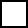       małe przedsiębiorstwo      średnie przedsiębiorstwo                                                                jednoosobowa działalność gospodarcza           osoba fizyczna nieprowadząca działalności gospodarczej      inny rodzajNumer rachunku bankowego Wykonawcy, na który powinny zostać przelane środki za realizację przedmiotu zamówienia: ……………......................................................................Oświadczamy pod groźbą odpowiedzialności karnej, iż załączone do oferty dokumenty opisują stan faktyczny, aktualny na dzień otwarcia ofert (art. 233 k.k.).Nasz numer REGON ..................................., NIP: ...........................................   Województwo: ................................Tel.: .......................	Fax.: ............................   Adres internetowy: .............................. Strona internetowa: ...................................   Osoba upoważniona do koordynowania dostaw z Zamawiającym w przypadku udzielenia nam zamówienia to: .................................................................. nr tel. .................................          Osoba uprawniona do podpisania umowy:Imię: ………………………...., Nazwisko: ……………..………..Stanowisko: ………………….................................................…15.  Integralną część oferty stanowią następujące dokumenty:  .............................................................................................................................................................................................................................................................................................................................................................................................................................................................................................................................................................................................................................16. Zgodnie z art. 18 ust. 3 Prawa zamówień publicznych, Wykonawca zastrzega, iż wymienione niżej dokumenty, składające się na ofertę, nie mogą być udostępnione innym uczestnikom postępowania:            ................................................................................................................................    17. Inne informacje Wykonawcy:                 ..........................................................................................................................                                                                                     kwalifikowany podpis elektroniczny WykonawcyUwaga:1)Wypełnia Wykonawca zgodnie z Częścią XVII SWZ. W przypadku, gdy Wykonawca nie wpisze zaoferowanego terminu ważności, Zamawiający przyjmie maksymalny dopuszczony termin.  *)   W przypadku gdy wykonawca nie przekazuje danych osobowych innych niż bezpośrednio jego dotyczących lub zachodzi wyłączenie stosowania obowiązku informacyjnego, stosownie do art. 13 ust. 4 lub art. 14 ust. 5 RODO treści oświadczenia wykonawca nie składa (usunięcie treści oświadczenia np. przez jego wykreślenie).** Mikro przedsiębiorstwo to przedsiębiorstwo, które zatrudnia mniej niż 10 osób i którego roczny obrót lub suma bilansowa nie przekracza 2 mln EUR. Małe przedsiębiorstwo to przedsiębiorstwo, które zatrudnia mniej niż 50 osób i którego roczny obrót lub suma bilansowa nie przekracza 10 mln EUR. Średnie przedsiębiorstwo to przedsiębiorstwo, które zatrudnia mniej niż 250 osób i którego roczny obrót nie przekracza 50 mln EUR lub suma bilansowa nie przekracza 43 mln EUR